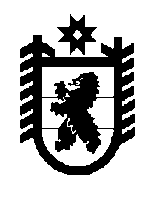 Республика КарелияПрионежский муниципальный районАдминистрация Деревянского сельского поселения	ПОСТАНОВЛЕНИЕ  	от 10 февраля 2020 года                                                                                       № 9-П            Об отмене постановления  № 65 от 25.09.2017 г. Об утверждении технологической схемы по предоставлению муниципальной услуги «Предварительное согласование предоставления земельного участка, находящегося в муниципальной собственности»            В соответствии с протестом Прокуратуры Прионежского района № 07.01.2020 от 04.02.2020 года и постановлением № 8-П от 10.02.2020 года об отмене постановления № 119 от 07.07.2015 года «Об утверждении Административного регламента предоставления муниципальной услуги " Предварительное согласование предоставления земельного участка, находящегося в муниципальной собственности», Администрация Деревянского сельского поселенияПОСТАНОВЛЯЕТ:1.	Отменить постановление № 65 от 25.09.2017 г. Об утверждении технологической схемы по предоставлению муниципальной услуги «Предварительное согласование предоставления земельного участка, находящегося в муниципальной собственности»2. Разместить настоящее постановление в информационном бюллетене «Вестник Деревянского сельского поселения» и разместить на сайте муниципального образования «Деревянское сельское поселение» http://derevyannoe.ru.3. Настоящее решение вступает в силу с 10 февраля 2020 года.           Глава Деревянского сельского поселения                                          Сухарев В.А.